Course Specification for Eco- linguistics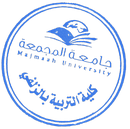 CollegeZulfi College of EducationZulfi College of EducationZulfi College of EducationDepartmentEnglish Language DepartmentEnglish Language DepartmentEnglish Language DepartmentCourse Name:Eco linguisticsCourse CodeENGL 416Level8Credit Hours2hrs.Course Objective  Define Ecolinguistics, Ecocriticism and language Ecology.Describe the complex network of interrelationships between language and environment (language and the life-sustaining interactions between humans, plants, other species and the totality of their physical surroundings).Discuss Biodiversity and Cultural Diversity and their linguistic manifestations and representations.Use Semantics, Discourse Analysis and Pragmatics to discuss and analyse the current international environmental issues such as climate change and loss of biodiversity.State the main ideas of Ecocriticism and Critical Ecocriticism.Analyse and criticize texts and discourses which perpetuate some misconceptions about ecosystems and the physical environment (as manifest in dominant educational, journalistic or literary texts and discourses).Explain the relevance and importance of Ecolinguistics to Language Education (including ESL/EFL/EIL/ELF education).Explain and discuss a range of ideas in ecosophy (e.g. the contentious concept of Anthropocentricism (Humanocentricism).Explain and discuss a range of ideas respecting the relationship between Ecolinguistics, Linguistic Diversity and Multilingualism, Endangered languages and the phenomenon of Language Attrition (loss).Define Ecolinguistics, Ecocriticism and language Ecology.Describe the complex network of interrelationships between language and environment (language and the life-sustaining interactions between humans, plants, other species and the totality of their physical surroundings).Discuss Biodiversity and Cultural Diversity and their linguistic manifestations and representations.Use Semantics, Discourse Analysis and Pragmatics to discuss and analyse the current international environmental issues such as climate change and loss of biodiversity.State the main ideas of Ecocriticism and Critical Ecocriticism.Analyse and criticize texts and discourses which perpetuate some misconceptions about ecosystems and the physical environment (as manifest in dominant educational, journalistic or literary texts and discourses).Explain the relevance and importance of Ecolinguistics to Language Education (including ESL/EFL/EIL/ELF education).Explain and discuss a range of ideas in ecosophy (e.g. the contentious concept of Anthropocentricism (Humanocentricism).Explain and discuss a range of ideas respecting the relationship between Ecolinguistics, Linguistic Diversity and Multilingualism, Endangered languages and the phenomenon of Language Attrition (loss).Define Ecolinguistics, Ecocriticism and language Ecology.Describe the complex network of interrelationships between language and environment (language and the life-sustaining interactions between humans, plants, other species and the totality of their physical surroundings).Discuss Biodiversity and Cultural Diversity and their linguistic manifestations and representations.Use Semantics, Discourse Analysis and Pragmatics to discuss and analyse the current international environmental issues such as climate change and loss of biodiversity.State the main ideas of Ecocriticism and Critical Ecocriticism.Analyse and criticize texts and discourses which perpetuate some misconceptions about ecosystems and the physical environment (as manifest in dominant educational, journalistic or literary texts and discourses).Explain the relevance and importance of Ecolinguistics to Language Education (including ESL/EFL/EIL/ELF education).Explain and discuss a range of ideas in ecosophy (e.g. the contentious concept of Anthropocentricism (Humanocentricism).Explain and discuss a range of ideas respecting the relationship between Ecolinguistics, Linguistic Diversity and Multilingualism, Endangered languages and the phenomenon of Language Attrition (loss).Course ContentBasic concepts and ideas in Ecolinguistics and language and environmental issues.Basic concepts and ideas in Ecolinguistics and language and environmental issues.Basic concepts and ideas in Ecolinguistics and language and environmental issues.Course ContentLanguage and Environment (ecology, ecosystems and the environment).Language and Environment (ecology, ecosystems and the environment).Language and Environment (ecology, ecosystems and the environment).Course ContentLiterature and the Environment (ecocriticism and critical ecocriticism).Literature and the Environment (ecocriticism and critical ecocriticism).Literature and the Environment (ecocriticism and critical ecocriticism).Course ContentBiodiversity and Linguistics Diversity (ecolinguistics and endangered languages, language rights, climate change, etc.).Biodiversity and Linguistics Diversity (ecolinguistics and endangered languages, language rights, climate change, etc.).Biodiversity and Linguistics Diversity (ecolinguistics and endangered languages, language rights, climate change, etc.).Course ContentPragmatics, Discourse Analysis and Ecolinguistics (analysis of ecolinguistic texts, talks and discourses of various kinds).Pragmatics, Discourse Analysis and Ecolinguistics (analysis of ecolinguistic texts, talks and discourses of various kinds).Pragmatics, Discourse Analysis and Ecolinguistics (analysis of ecolinguistic texts, talks and discourses of various kinds).Course ContentEcosophy (anthropocentricism, nature and gender, ecofeminism, nature and nurture/culture, etc.).Ecosophy (anthropocentricism, nature and gender, ecofeminism, nature and nurture/culture, etc.).Ecosophy (anthropocentricism, nature and gender, ecofeminism, nature and nurture/culture, etc.).Course ContentEcolinguistics and Language Teaching and LearningApplied EcolinguisticsEcolinguistics and Language Teaching and LearningApplied EcolinguisticsEcolinguistics and Language Teaching and LearningApplied EcolinguisticsCourse ContentRevisions, Midterm and FinalsRevisions, Midterm and FinalsRevisions, Midterm and FinalsRequired TextbookStibbe, A. ( 2015). Ecolinguistics: Language, Ecology and the Stories We Live By. London: Routledge.Fill, Alwin and Mühlhäusler, Peter. (2006). The Ecolinguistics Reader: Language, Ecology and Environment. New York: Continuum.
Garrard, G. (2012). Ecocriticism. London; Routledge.Stibbe, A. ( 2015). Ecolinguistics: Language, Ecology and the Stories We Live By. London: Routledge.Fill, Alwin and Mühlhäusler, Peter. (2006). The Ecolinguistics Reader: Language, Ecology and Environment. New York: Continuum.
Garrard, G. (2012). Ecocriticism. London; Routledge.Stibbe, A. ( 2015). Ecolinguistics: Language, Ecology and the Stories We Live By. London: Routledge.Fill, Alwin and Mühlhäusler, Peter. (2006). The Ecolinguistics Reader: Language, Ecology and Environment. New York: Continuum.
Garrard, G. (2012). Ecocriticism. London; Routledge.